г. УссурийскВ соответствии с Федеральными законами Российской Федерации от 06 октября 2003 года № 131-ФЗ «Об общих принципах организации местного самоуправления в Российской Федерации», от 14 марта 1995 года № 33-ФЗ «Об особо охраняемых природных территориях» и Уставом Уссурийского городского округа Приморского края, Дума Уссурийского городского округаРЕШИЛА:1. Внести в решение Думы Уссурийского городского округа от 22 декабря 2011 года № 504-НПА «О Положении об Управлении по работе с территориями администрации Уссурийского городского округа» (далее - Решение) следующие изменения:в приложении к Решению «Положение об Управлении по работе с территориями администрации Уссурийского городского округа» (далее - Положение):в разделе  3 «Полномочия»:в подпункте 3.1.5. пункта 3.1. слова «приказом Минсельхоза России от 11 октября 2010 года № 345 "Об утверждении формы и порядка ведения похозяйственных книг органами местного самоуправления поселений и органами местного самоуправления городских округов», заменить словами «приказом Министерства сельского хозяйства Российской Федерации от 27 сентября 2022 года № 629 «Об утверждении формы и порядка ведения похозяйственных книг»;в подпункте 3.1.10. пункта 3.1. слова «приказом Росстата от 29 июля 2022 года № 531 «Об утверждении форм федерального статистического наблюдения для организации федерального статистического наблюдения за состоянием экономики и социальной сферы муниципального образования»  заменить словами «приказом Федеральной службы государственной статистики от 5 декабря 2023 года № 623 «Об утверждении форм федерального статистического наблюдения для организации федерального статистического наблюдения за состоянием экономики и социальной сферы муниципального образования»пункт 3.1. дополнить подпунктом 3.1.21. следующего содержания: «Осуществление полномочий в отношении особо охраняемых природных территорий, утверждение правил организации и осуществления туризма, в том числе обеспечения безопасности туризма на особо охраняемых природных территориях, порядок расчета предельно допустимой рекреационной емкости таких территорий при осуществлении туризма на основании утверждаемых Правительством Российской Федерации типовых правил организации и осуществлении туризма, в том числе безопасности туризма на особо охраняемых природных территориях местного значения, и типового порядка расчета предельно допустимой рекреационной емкости таких территорий при осуществлении туризма».2. Опубликовать настоящее решение в источнике для официального опубликования.3. Настоящее решение вступает в силу со дня его официального опубликования.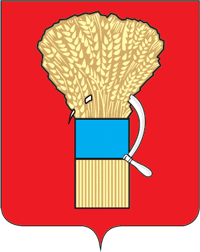 ДУМА УССУРИЙСКОГО ГОРОДСКОГО ОКРУГАРЕШЕНИЕДУМА УССУРИЙСКОГО ГОРОДСКОГО ОКРУГАРЕШЕНИЕДУМА УССУРИЙСКОГО ГОРОДСКОГО ОКРУГАРЕШЕНИЕ№ Председатель Думы Уссурийского городского округа                                              А. Н. Черныш  Глава Уссурийского  городского округа                                                      Е. Е. Корж